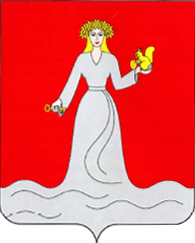 АДМИНИСТРАЦИЯ МАНСКОГО РАЙОНА КРАСНОЯРСКОГО КРАЯПОСТАНОВЛЕНИЕО подготовке проектов внесения изменений	На основании статьи 33 Градостроительного кодекса Российской Федерации, статей 15, 43 Федерального закона от 06.10.2003 № 131-ФЗ «Об общих принципах организации местного самоуправления в Российской Федерации», в соответствии с требованием Енисейского бассейнового водного управления Федерального агентства водных ресурсов от 03.02.2023 г. № 07-572, руководствуясь пунктом 1 статьи 35 Устава Манского района, администрация Манского района ПОСТАНОВЛЯЕТ:	1. Осуществить:	- подготовку проекта внесения изменений в правила землепользования и застройки (уточнения) Нарвинского сельсовета;	- подготовку проекта внесения изменений в правила землепользования и застройки (уточнения) Унгутского сельсовета;	- подготовку проекта внесения изменений в правила землепользования и застройки (уточнения) Колбинского сельсовета.	2. Постановление вступает в силу в день, следующий за днем его официального опубликования	3. Настоящее постановление разместить на официальном сайте администрации Манского района.	4. Контроль исполнения настоящего постановления оставляю за собой.Глава района                                                                                    М.Г. Лозовиков 06.02.2024                                             с. Шалинское                                                        № 93